Publicado en Málaga el 05/06/2019 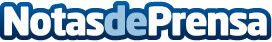 Ocio Hoteles celebra su VII Convención anualEl Club Privado de Viajes Ocio Hoteles ha celebrado en mayo su Convención anual junto a más de 300 asistentes; lo que la convierte en la de mayor afluencia hasta la fechaDatos de contacto:LauraNota de prensa publicada en: https://www.notasdeprensa.es/ocio-hoteles-celebra-su-vii-convencion-anual Categorias: Viaje Entretenimiento Turismo http://www.notasdeprensa.es